Family & School Involvement Example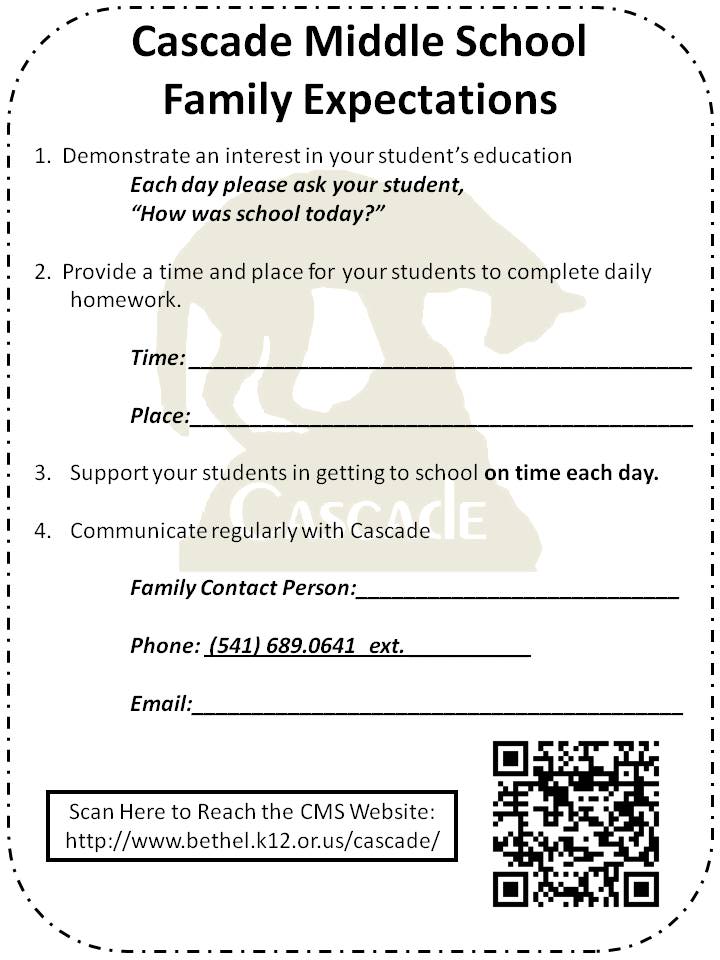 